Анкета вчителя 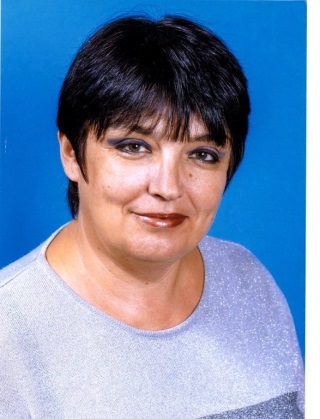 ПІБ Котова Олена Миколаївна - Місце роботи Родинська загальноосвітня школа І-ІІІ ступенів №35 Покровської міської ради- Посада  вчитель математики- Педагогічний стаж  30 років- Категорія, звання  спеціаліст першої категоріїПроблема над якою працює педагог: Технологія та методика сучасного уроку математикиОсновний опис діяльності:2016-2017 рік підготовка призера міського конкурсу « Застосування знань у нестандартних ситуаціях»  ІІІ місце Пінчук Сергій;2017-2018 Друк розробок уроків з математики в інтернет-виданні «Шкільне життя»2018-2019 Шкільний координатор Всеукраїнського інтерактивного конкурсу з математики «Кенгуру», учні мають сертифікати, що засвідчують добрий результат Довгун Данило, Бескова Ірина; міський етап предметної олімпіади з математики ІІІ місце Довгун Данило;Другий рік в складі шкільної творчої групи впроваджує технологію STEM-навчання.